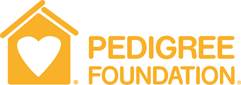 Guidelines for Canada Disaster and Emergency Care Relief This grant program is for non-profit animal welfare organizations in Canada whose communities suffer the impact of a natural or other disaster as declared by a Canadian provincial government or the Canadian federal government. You may request up to $5,000 CAD in funding.Grants will also be considered for organizations that have not been directly impacted by a disaster but are helping another impacted Canadian organization in need such as the rescue and/or intake of animals. To qualify for Canada Disaster Relief funding or emergency care funding you must meet these guidelines:Non-profit organizations in Canada with an animal welfare mission or a direct relationship with a Canadian animal welfare organization that is leading the disaster relief effort where you are providing intake, medical care and placement for these dogs.Have been directly affected by a recent disaster or emergency situation as declared by the provincial or federal government and/or are assisting in an affected area.Canada Disaster and Emergency Care Relief Grant funding can be used for:Medical supplies and veterinary care treatment for petsPet food, pet supplies, including crates, etc.Temporary shelter or boarding costs for rescued or at-risk petsOther immediately needed materials including cleaning supplies, tarps, bedding, blankets, etc.  to keep pets safe and comfortableTransportation costs to rescue or relocate petsOther expenses related to providing temporary shelter for rescued pets including overtime salaries, rental equipment or facilities, cleanup costs, etc. Clean up/rebuild efforts for an impacted shelter during a natural disaster.To apply for a Canada Disaster and Emergency Care Relief Grant, please submit the following:Completed Grant Application FormCharity registration number Narrative (general information about your organization, your mission, your programs, etc.)Please answer the following questions:What is the recent disaster/situation, and what are your plans to provide assistance?If for impacted shelter, what will funds support?Estimate the number of pets this funding will impact.  How many total pets does your organization expect to help?Will you be collaborating with other organizations?  If so, please list.Estimated timeline for utilizing grant funds and how you will evaluate success of your efforts.Total project budget and detail how our funds would be used.  Photos, stories, media, etc. about disaster situation and your impact in the field if available.List all funders for which you have received or requested funding for this project and include amounts.Optional additional information:Current organization’s budgetReferences from organizations with whom you collaborate or have firsthand knowledge of your organization.Application: Canada Disaster Relief Grant or Emergency Care Funding  Date of Application:  ___________________First Time Application to PEDIGREE Foundation:   □ yes     □ noPlease check:   □ Disaster Relief OR  □ Emergency CareIf awarded previously by PEDIGREE Foundation, amount of last award: __________________________________Organization Name: ___________________________________________________________________________Contact Person and Title: _______________________________________________________________________Head of Organization and Title: __________________________________________________________________Physical Address: _____________________________________________________________________________Mailing Address: _____________________________________________________________________________City: ____________________________________ Province: ________________ Postal Code: _____________________Main Organization Phone Number: _________________ Contact Person Phone Number: ___________________Email Address: _________________________________ Website Address: _______________________________Project Name: (include location of recent disaster and/or where funds will be used):___________________________________________________________________________________________Number of pets impacted by disaster and/or number of pets your organization expects to help: ______________Number of pets would be helped by this funding: ___________________________________________________List the provinces and regions reached by this funding: ______________________________________________Amount Requested (up to $5,000CAD ): ___________________Provide a brief summary of your funding request: ___________________________________________________Signature and Title: ___________________________________________________________________________Date:  ___________________Questions:  info@pedigreefoundation.org or samantha.dickson@effem.com (647-355-7731)TO SUBMIT: please send to info@pedigreefoundation.org and samantha.dickson@effem.com 